Ημερ. …/……./20… Αρ. Πρωτ. ……..…..Π Ρ Α Ξ Η	Α Ν Α Λ Η Ψ Η Σ	Υ Π Η Ρ Ε Σ Ι Α Σ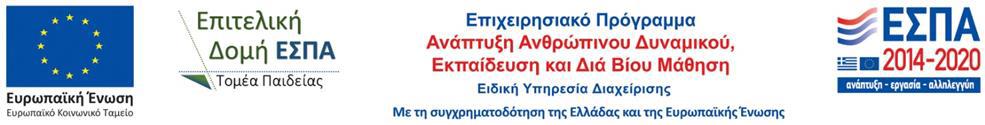 Του/Tης: ……………………………………………………………….…………………… αναπληρωτή εκπ/κού /ΕΕΠ/ ΕΒΠ, κλάδου………………………………………………… κατοίκου:………………………….οδός:………………….………….. Τ.Κ:………………….……..…….. Α.Δ.Τ : …………………………… Τηλέφωνο: ……………………… Κινητό: ……………………………Email: ……………………………………..Πράξη τοποθέτησης – διάθεσης………………………………………………(ΑΔΑ:………………………………………..)ΠΡΟΣ:Το ………Δημοτικό Σχολείο/Νηπιαγωγείο…………………………Αναφέρω ότι σήμερα …………………..…….…/….…./ 20….. παρουσιάστηκα και ανέλαβα υπηρεσία στο	…… Δημοτικό Σχολείο/Νηπιαγωγείο ...…………………...........................................................................                          Ο-Η Εκπ/κός/ΕΕΠ/ΕΒΠΒΕΒΑΙΩΣΗΒεβαιώνεται η ημερομηνία ανάληψης    υπηρεσίας και το γνήσιο της υπογραφής.………….…….., …… ….../….../ 20..Ο/H  Δ/ντής/ντρια